ImageTwitterFacebook / LinkedIn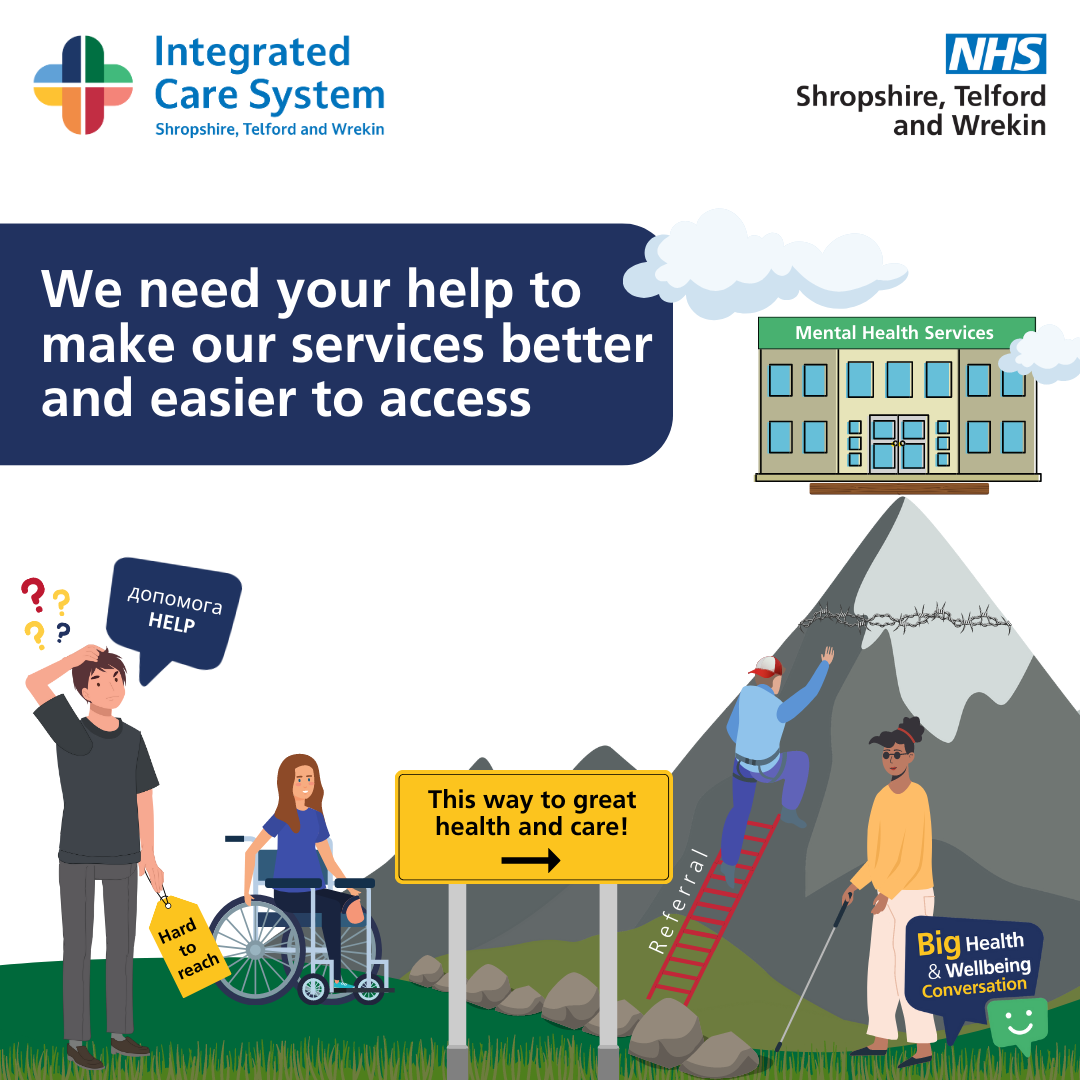 The #NHS Big Health and Wellbeing Conversation Survey is now live 🗨️ Your feedback will help the NHS to improve local services. To complete the #survey and for a chance to #WIN a £100 voucher ➡️: www.nhsbigconversation.org The survey closes Thursday 22 June 2023.The Big Conversation survey is now live 🗨️ Anyone who lives, works or accesses health and care services in Shropshire, Telford and Wrekin can take part. Your feedback will help the NHS to improve local services.To complete the #survey and for a chance to #WIN a £100 voucher, please visit ➡️: www.nhsbigconversation.org The survey closes Thursday 22 June 2023.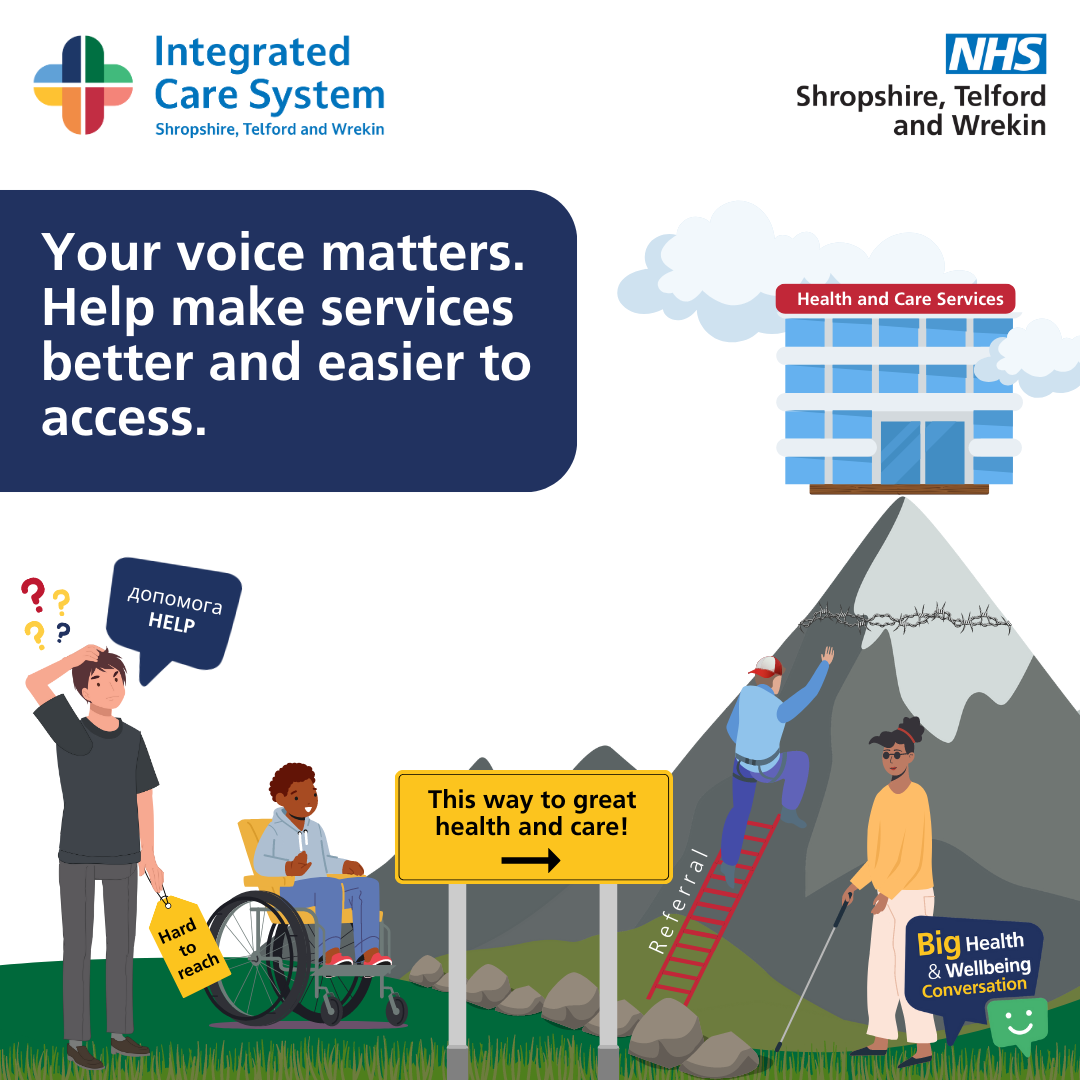 Your voice matters! 📣 Help #NHS Shropshire, Telford and Wrekin understand what is affecting your #health and #wellbeing by completing this short #survey, and for a chance to #WIN a £100 voucher ➡️: www.nhsbigconversation.org The survey closes Thursday, 22 June 2023.Your voice matters! 📣Help #NHS Shropshire, Telford and Wrekin understand what is affecting your #health and #wellbeing by completing this short survey, and for a chance to #WIN a £100 voucher, please visit ➡️: www.nhsbigconversation.orgThe survey closes Thursday 22 June 2023.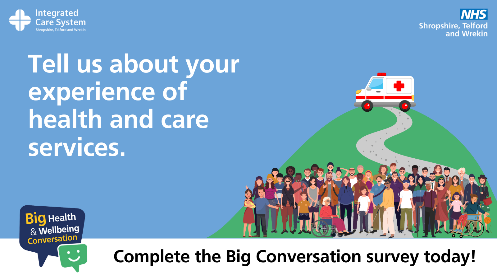 Have your say! The #NHS Big Health and Wellbeing Conversation Survey is now live 🗨️ Your feedback will help the NHS to improve local services. To complete the #survey and for a chance to #WIN a £100 voucher ➡️: www.nhsbigconversation.org The survey closes Thursday 22 June 2023.Have your say! The #NHS Big Health and Wellbeing Conversation Survey is now live 🗨️ People from every corner of Shropshire are being invited to join a conversation about the future of health and care services. To complete the #survey and for a chance to #WIN a £100 voucher, please visit ➡️: www.nhsbigconversation.org The survey closes Thursday 22 June 2023.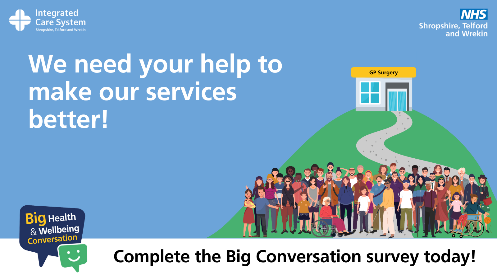 Have your say! The #NHS Big Health and Wellbeing Conversation Survey is now live 🗨️ Your feedback will help the NHS to improve local services. To complete the #survey and for a chance to #WIN a £100 voucher ➡️: www.nhsbigconversation.org The survey closes Thursday 22 June 2023.Have your say! The #NHS Big Health and Wellbeing Conversation Survey is now live 🗨️ People from every corner of Shropshire are being invited to join a conversation about the future of health and care services. To complete the #survey and for a chance to #WIN a £100 voucher, please visit ➡️: www.nhsbigconversation.org The survey closes Thursday 22 June 2023.